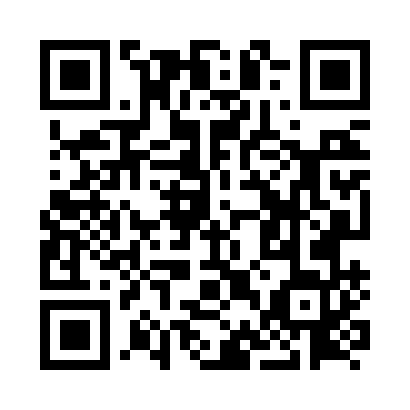 Prayer times for Etikhove, BelgiumWed 1 May 2024 - Fri 31 May 2024High Latitude Method: Angle Based RulePrayer Calculation Method: Muslim World LeagueAsar Calculation Method: ShafiPrayer times provided by https://www.salahtimes.comDateDayFajrSunriseDhuhrAsrMaghribIsha1Wed3:546:191:435:459:0711:222Thu3:506:171:425:469:0911:253Fri3:476:151:425:469:1011:284Sat3:446:131:425:479:1211:315Sun3:406:121:425:479:1411:346Mon3:376:101:425:489:1511:377Tue3:336:081:425:499:1711:408Wed3:296:071:425:499:1811:439Thu3:276:051:425:509:2011:4610Fri3:276:031:425:509:2111:4911Sat3:266:021:425:519:2311:5012Sun3:256:001:425:529:2411:5013Mon3:255:591:425:529:2611:5114Tue3:245:571:425:539:2711:5215Wed3:245:561:425:539:2911:5216Thu3:235:541:425:549:3011:5317Fri3:235:531:425:549:3211:5418Sat3:225:521:425:559:3311:5419Sun3:225:501:425:569:3411:5520Mon3:215:491:425:569:3611:5521Tue3:215:481:425:579:3711:5622Wed3:205:471:425:579:3811:5723Thu3:205:461:425:589:4011:5724Fri3:195:441:425:589:4111:5825Sat3:195:431:435:599:4211:5926Sun3:195:421:435:599:4311:5927Mon3:185:411:436:009:4512:0028Tue3:185:401:436:009:4612:0029Wed3:185:401:436:019:4712:0130Thu3:185:391:436:019:4812:0131Fri3:175:381:436:029:4912:02